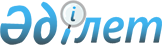 О выделении средств из резерва Правительства Республики КазахстанПостановление Правительства Республики Казахстан от 20 февраля 2004 года N 200      В целях реализации постановления  Правительства Республики Казахстан от 30 декабря 2003 года N 1355 "Некоторые вопросы создания и запуска национального геостационарного спутника связи и вещания" Правительство Республики Казахстан постановляет: 

      1. Выделить Агентству Республики Казахстан по информатизации и связи из резерва Правительства Республики Казахстан, предусмотренного в республиканском бюджете на 2004 год на ликвидацию чрезвычайных ситуаций природного и техногенного характера и иные непредвиденные расходы, 36760000 (тридцать шесть миллионов семьсот шестьдесят тысяч) тенге для формирования уставного капитала акционерного общества "Республиканский центр космической связи и электромагнитной совместимости радиоэлектронных средств". 

      2. Министерству финансов Республики Казахстан в установленном законодательством порядке осуществить контроль за целевым использованием средств. 

      3. Настоящее постановление вступает в силу со дня подписания.       Премьер-Министр 

      Республики Казахстан 
					© 2012. РГП на ПХВ «Институт законодательства и правовой информации Республики Казахстан» Министерства юстиции Республики Казахстан
				